Uvod U sklopu provedbe Mjere 4. Plana sprječavanja i smanjenja otpada od hrane RH 2019.-2022., a povodom Svjetskog danom osviještenosti o otpadu od hrane, koji se obilježava 29. rujna svake godine, Ministarstvo poljoprivrede će provesti niz aktivnosti koje uključuju održavanje Izložbe „Hrana nije otpad, i ja mogu utjecati!“ i stručnog skupa (konferencija) „Hrana nije otpad, zajedno do cilja“, te podjelu slikovnica učenicima prvih razreda svih osnovnih škola u Republici Hrvatskoj,  za što će se tiskati različiti informativno-edukativni materijali na temu sprječavanja i smanjenja nastajanja otpada od hrane. Mjera 4. Plana sprječavanja i smanjenja otpada od hrane RH 2019.-2022. se odnosi na podizanje svijesti i informiranosti potrošača o sprečavanju i smanjenju otpada od hrane.Predmet nabave Detaljan opis predmeta nabave, tj. usluga izrade i tiska informativno-edukativnih materijala za sprječavanje otpada od hrane nalazi se u Troškovniku sa tehničkom specifikacijom u Prilogu II koji je sastavni dio ovog Projektnog zadatka. Informativno-edukativni materijali koji su predmet ove nabave uključuju: jumbo plakate, kuharicu s receptima za jela od viškova hrane, ljepljive folije za izložbenu opremu, pregače i platnene (promo) vrećice s logotipom, pozivnice, program i akreditacije za stručni skup (konferencija) te slikovnicu namjenu učenicima 1. razreda osnovne škole. 3. Zadaci izvršiteljanabava pregača i platnenih promo vrećica prema opisu iz specifikacije i tisak logotipa na njih tisak, a gdje je tako navedeno u specifikaciji i grafička priprema i izrada idejnog rješenja, ostalih informativno-edukativnih materijala koji su predmet ovog Projektnog zadatka Izvršitelj sve informativno-edukativne materijale nakon izrade idejnog rješenja/grafičke pripreme, a prije tiska, obavezno mora poslati na pregled i odobrenje Naručitelju. Izvršitelj će izvršiti sve eventualne korekcije i dorade koje će tražiti NaručiteljIzvršitelj će sve izrađene i tiskane informativno-edukativne materijale za sprječavanje otpada od hrane, uključujući konačne verzije grafičkih priprema u odgovarajućem formatu, dostaviti prema rokovima izvršenja i na lokacije (adrese) kako će se naknadno dogovoriti s Naručiteljem4. Uvjeti sposobnostiMinimalno 3 godine iskustva pružanja tiskarskih usluga.Ostalo sukladno dokumentaciji o nabavi.5. Kriterij za odabir ponudeKriterij na kojem će naručitelj temeljiti odabir ponude je ekonomski najpovoljnija dostavljena ponuda. Relativni ponder cijene 100 %.6. Mjesto izvršenjaSjedište odabranog ponuditelja.Sve izrađene stavke iz Troškovnika Izvršitelj će isporučiti Naručitelju o svom trošku, osim:preuzimanja i daljnje distribucije slikovnica namijenjenih učenicima 1. razreda osnovnih škola po svim školama radit će tvrtka odabrana prema posebnom postupku za odabir usluga pakiranja, adresiranja, skladištenja i distribucije slikovnica osnovnim školama u RH, o čemu će Naručitelj informirati Izvršitelja. isporuke jumbo plakata, Naručitelj će naknadno informirati Izvršitelja o adresi dostave u gradu Zagrebu. 7.  Rok izvršenjaRok za izradu i isporuku jumbo plakata i pozivnica za stručni skup (konferenciju) je 03.09.2021.Rok za izradu i isporuku svih ostalih informativno-edukativnih materijala koji su predmet ove nabave je najkasnije do 20.9.2021. 8.  Financijska naknada izvršiteljuNaručitelj će Izvršitelju platiti ugovorene poslove u roku od 30 dana od dana dostave računa i nakon izvršenih ugovornih usluga. 9.  Procijenjena vrijednost nabaveUkupna procijenjena vrijednost nabave je 90.000,00 kn bez PDV-a.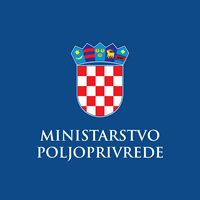 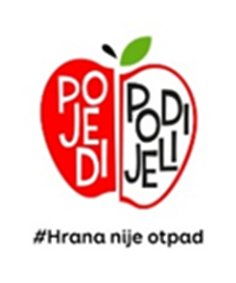 